Dopravní výchova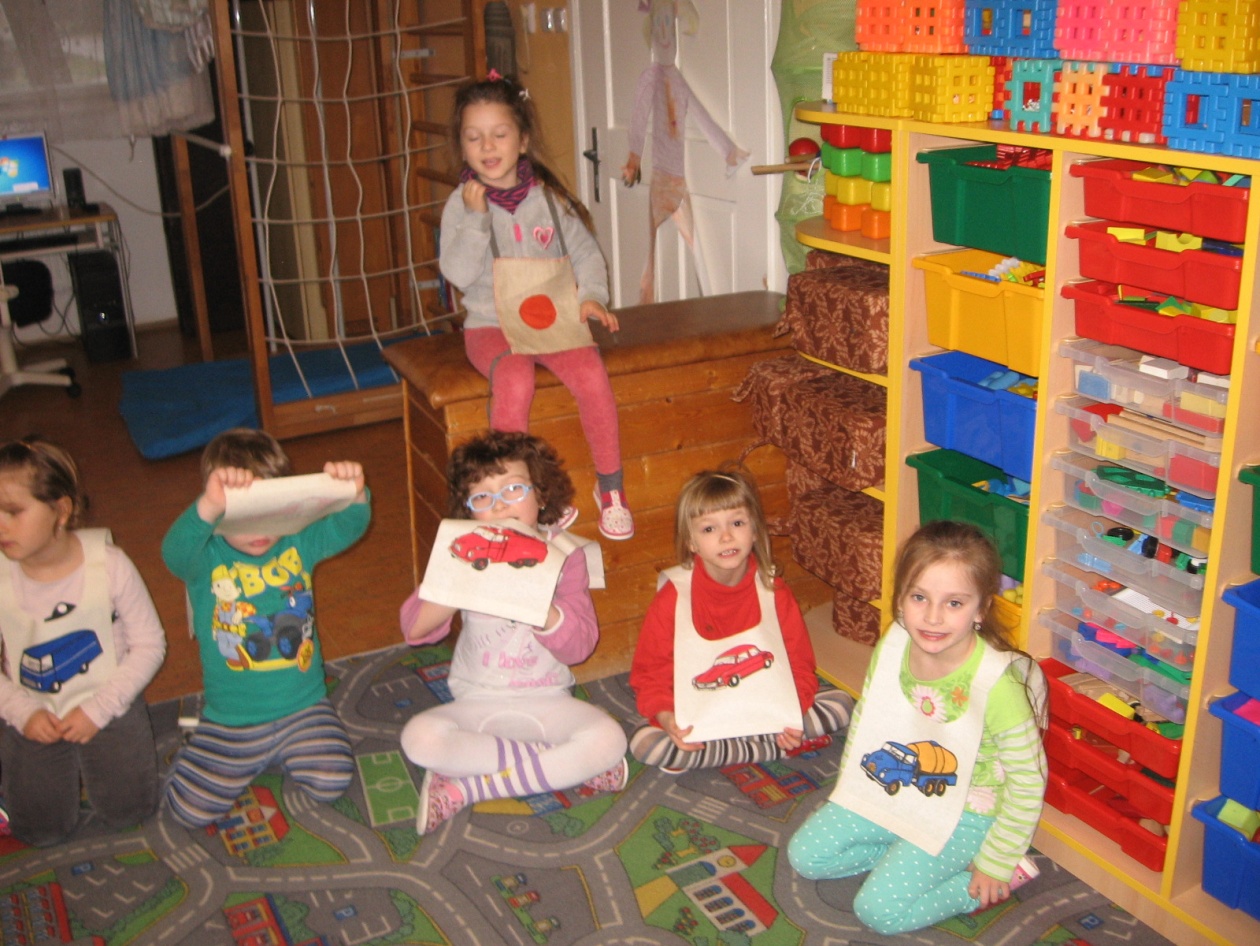 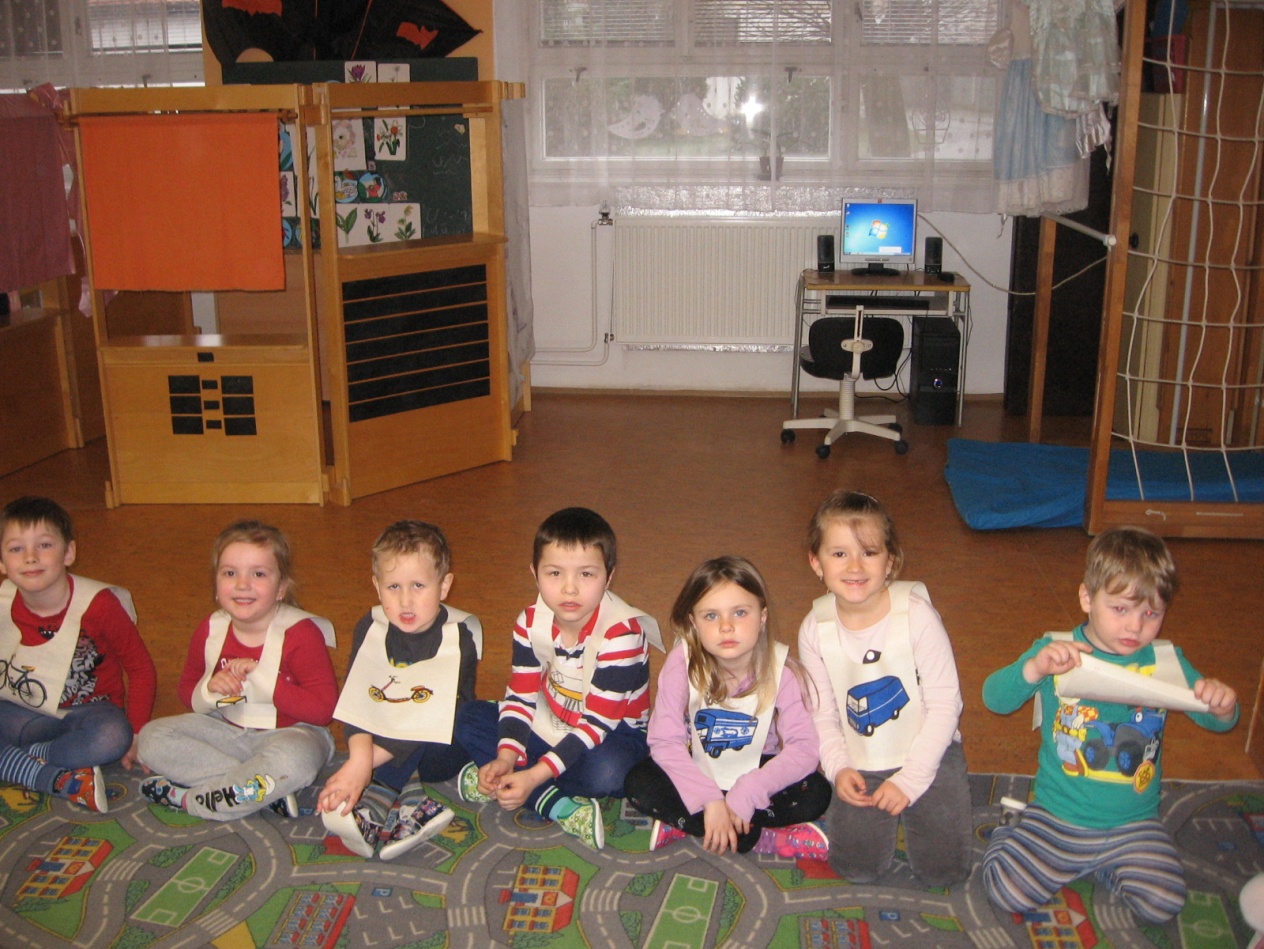 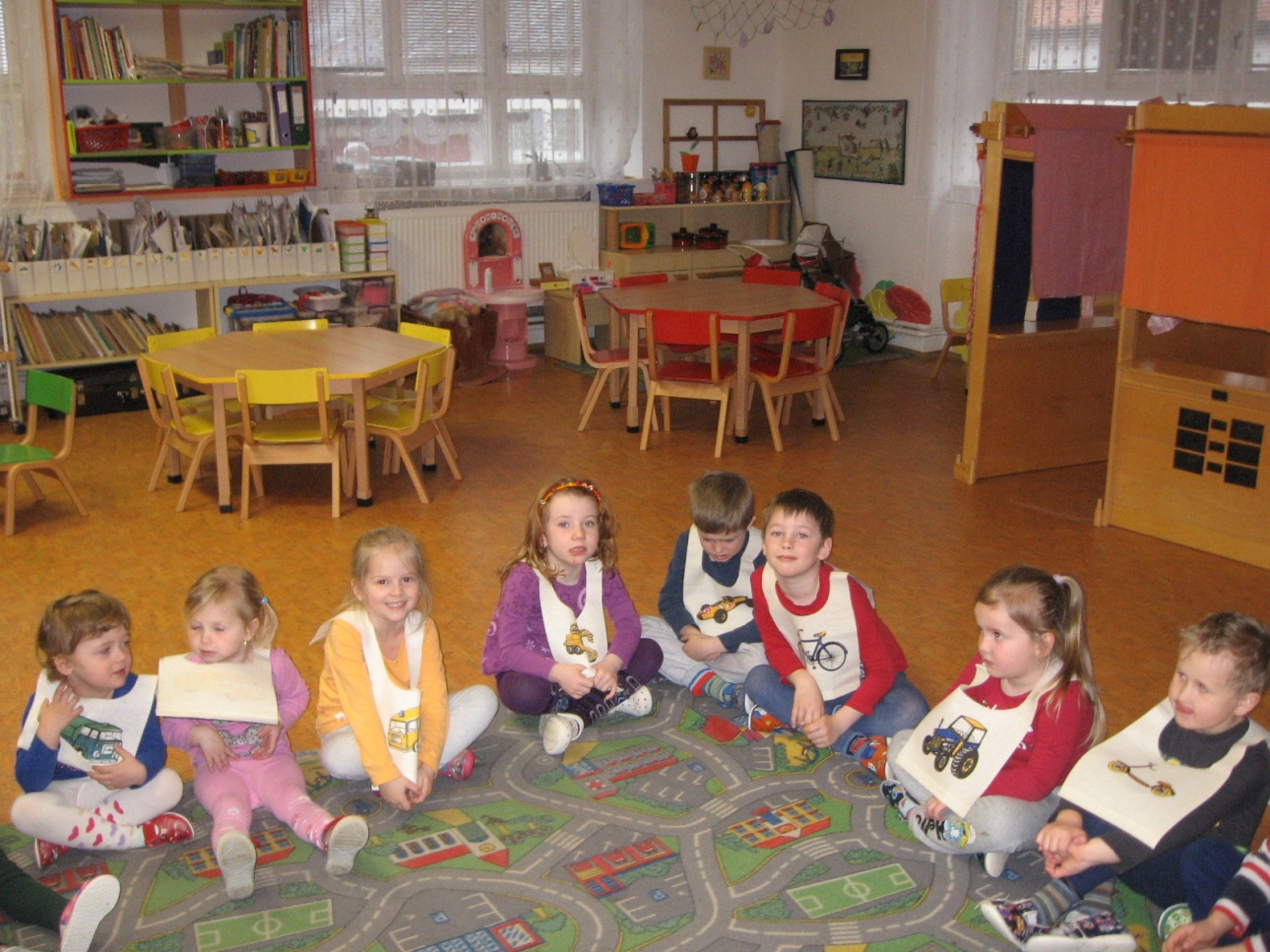 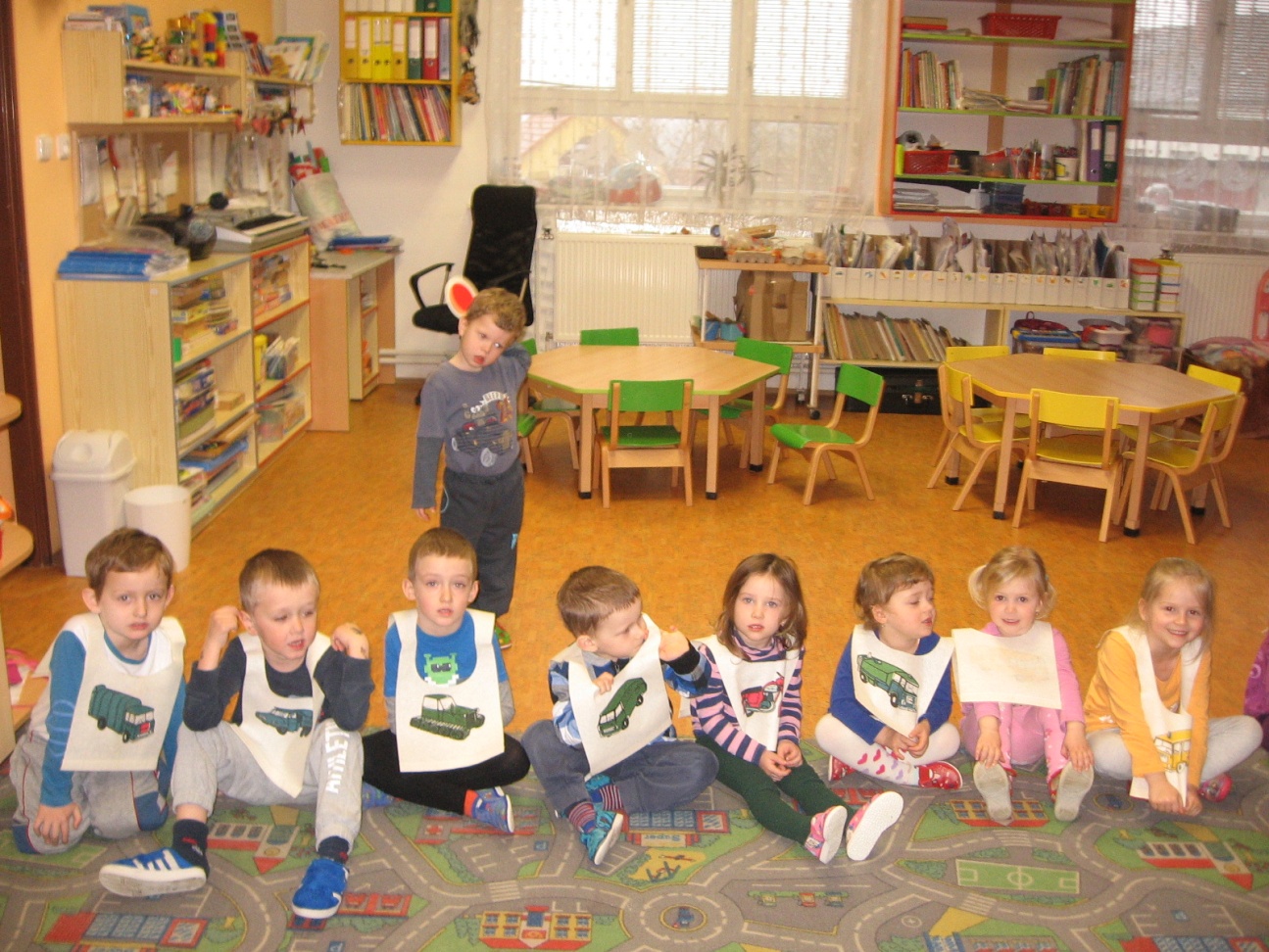 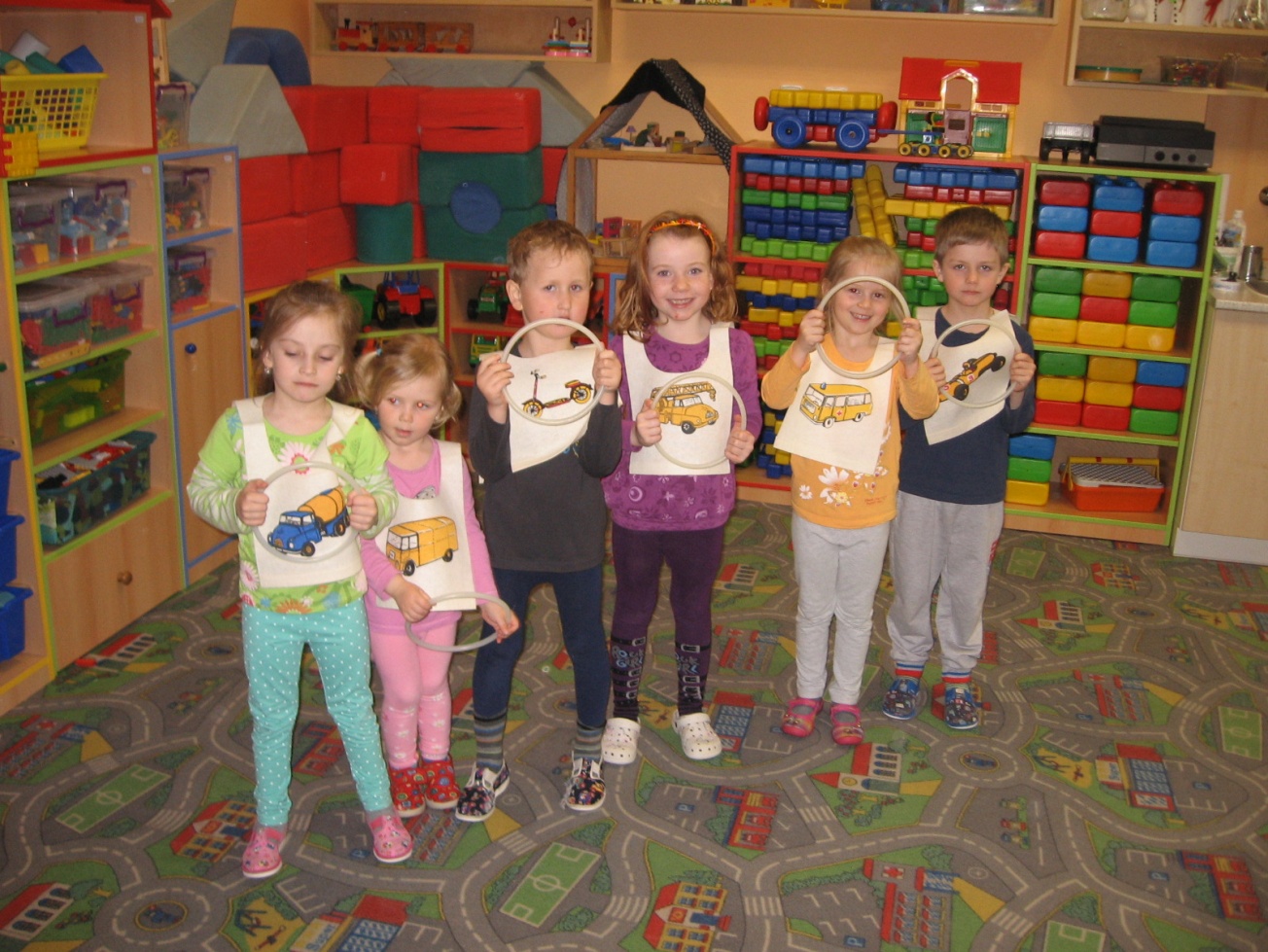 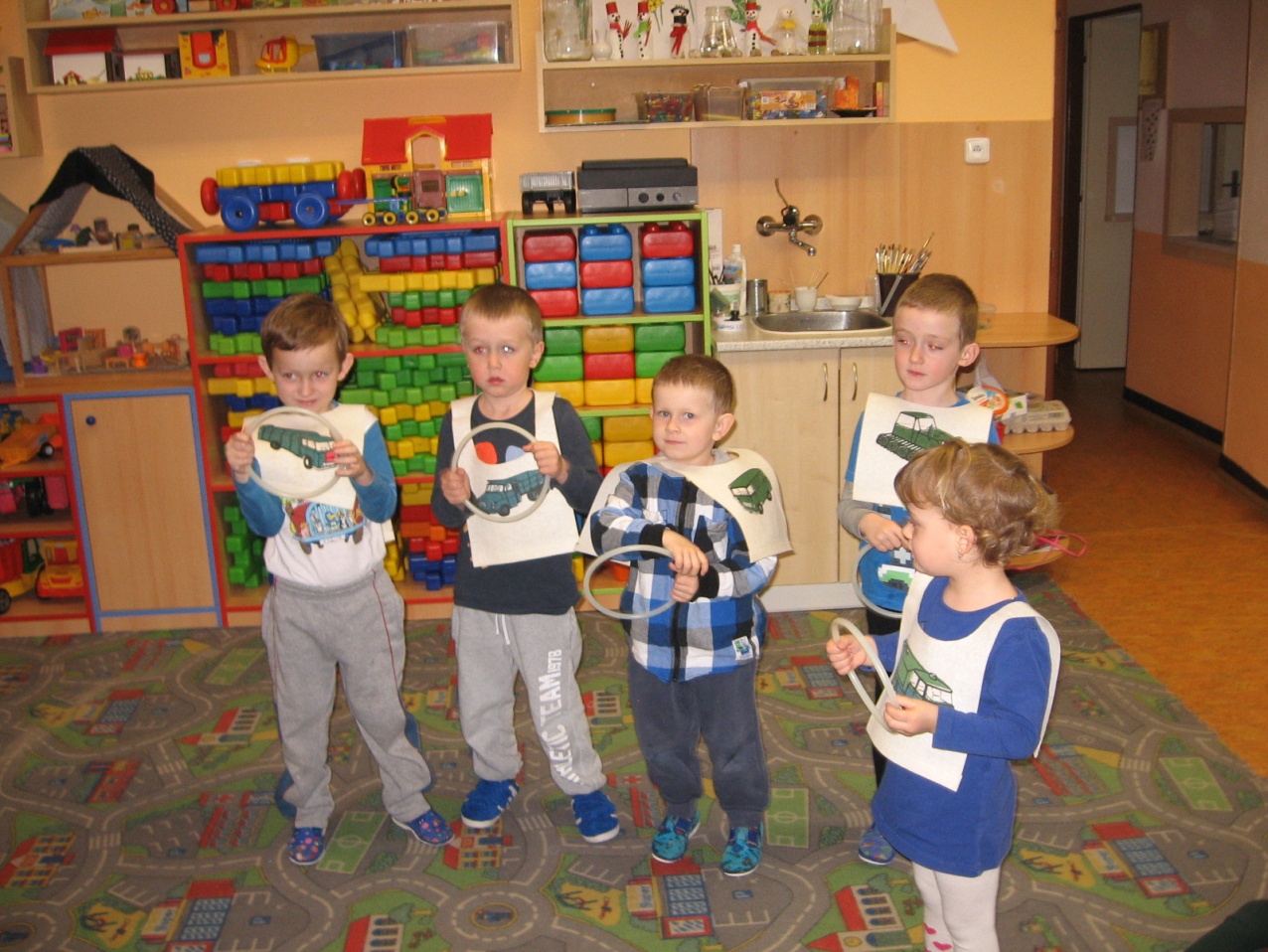 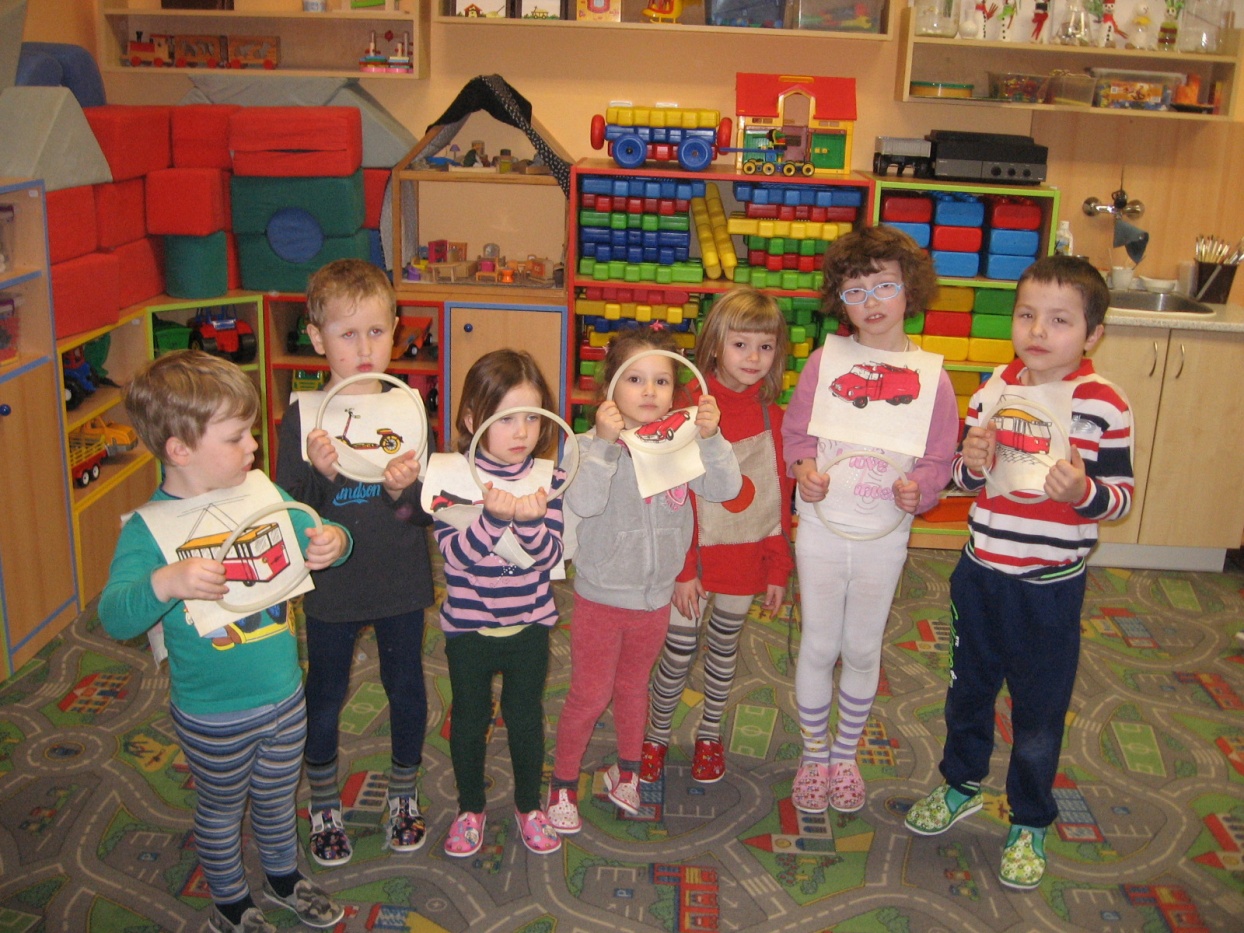 Učíme se dopravní značky a předpisy. Bezpečně se pohybujeme v silničním provozu.  Jsme dobří řidiči!                                                                                      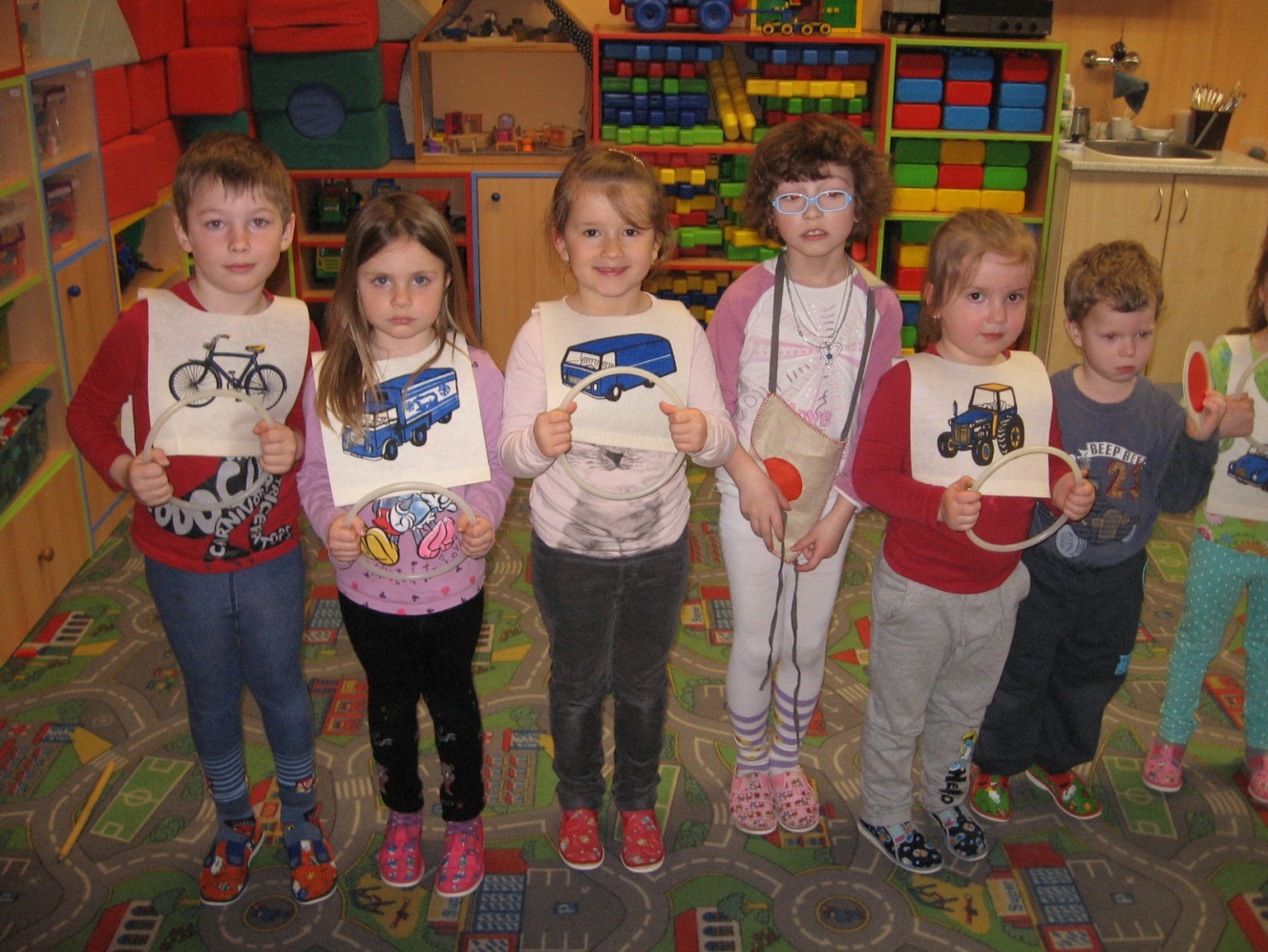 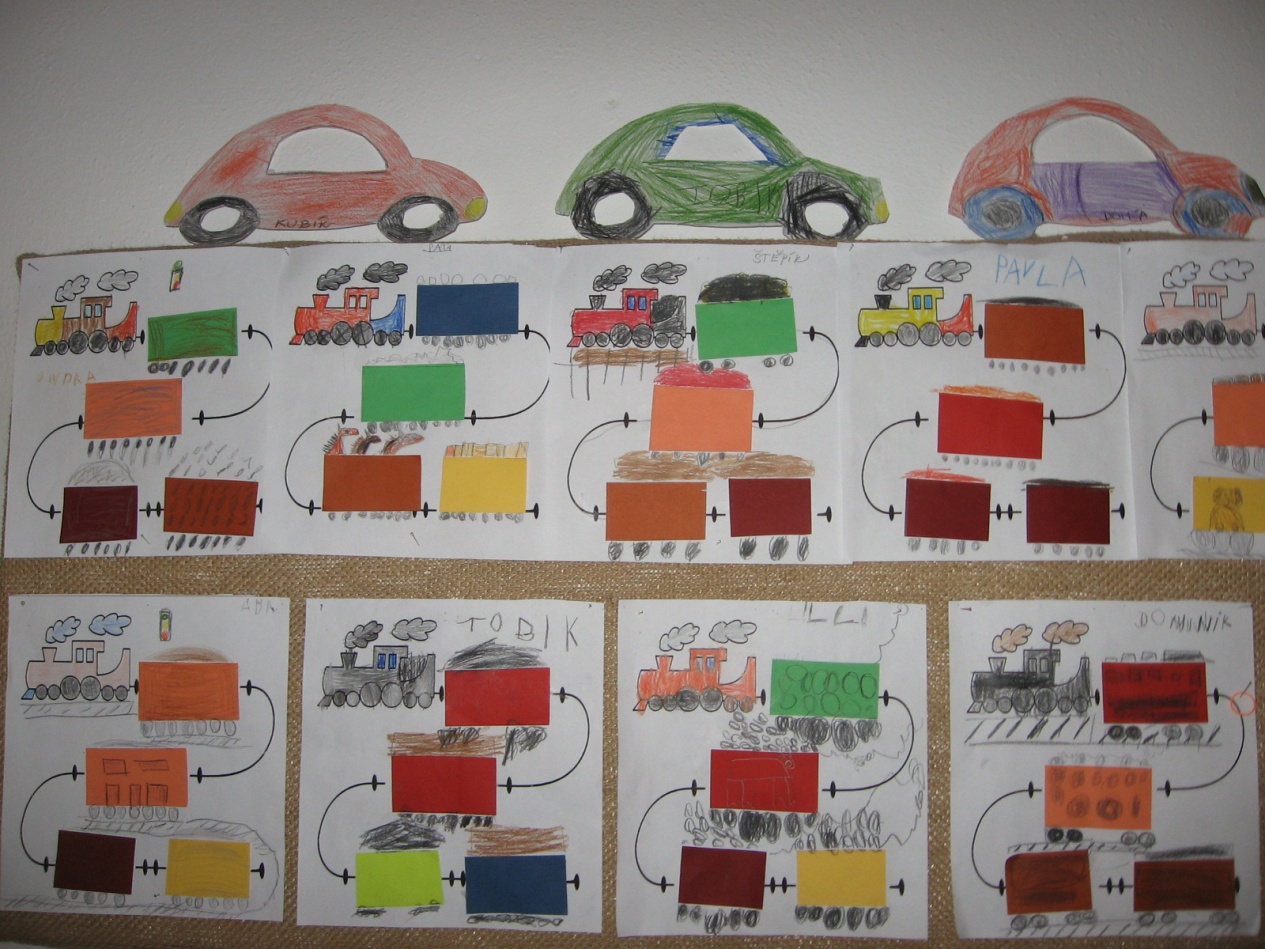 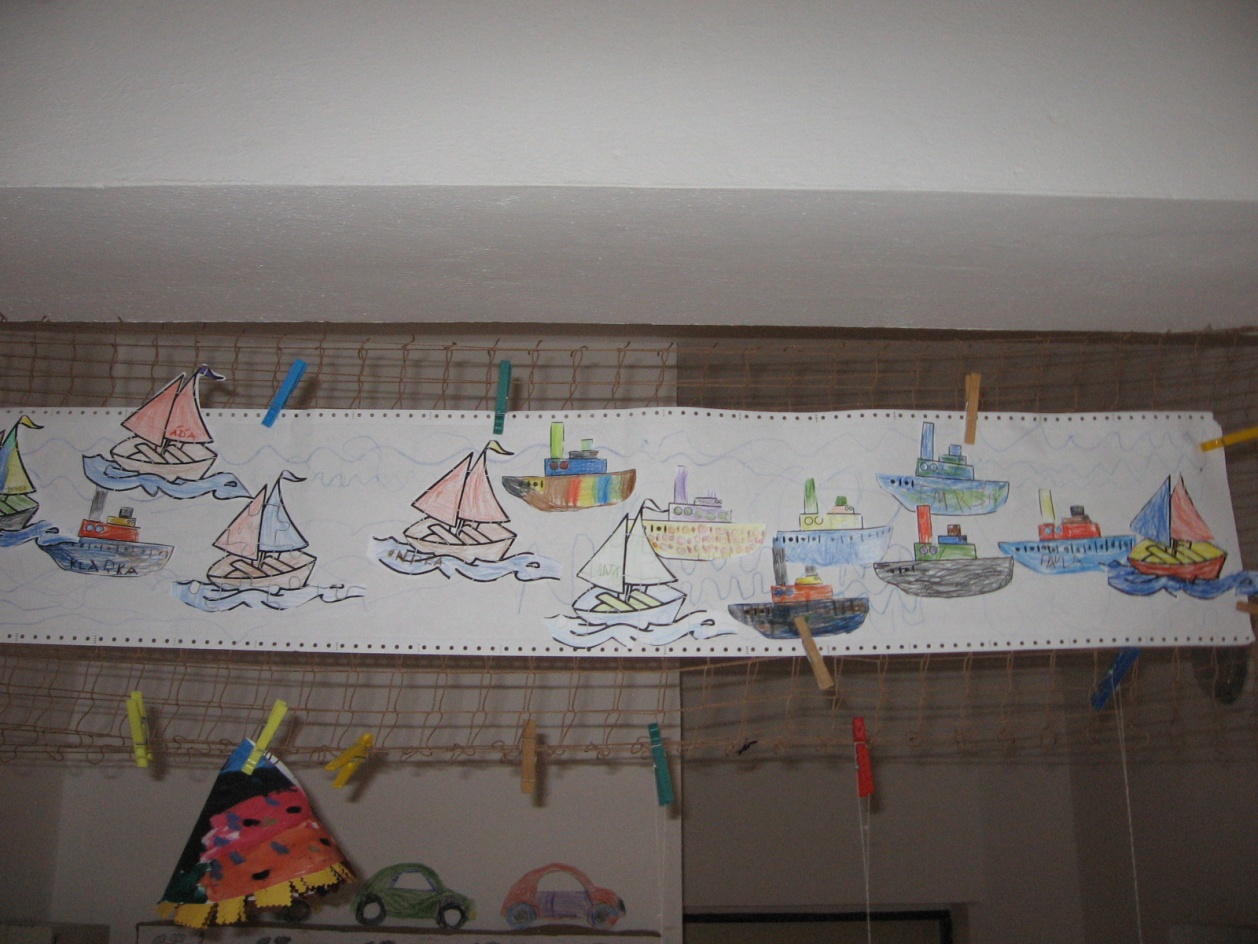 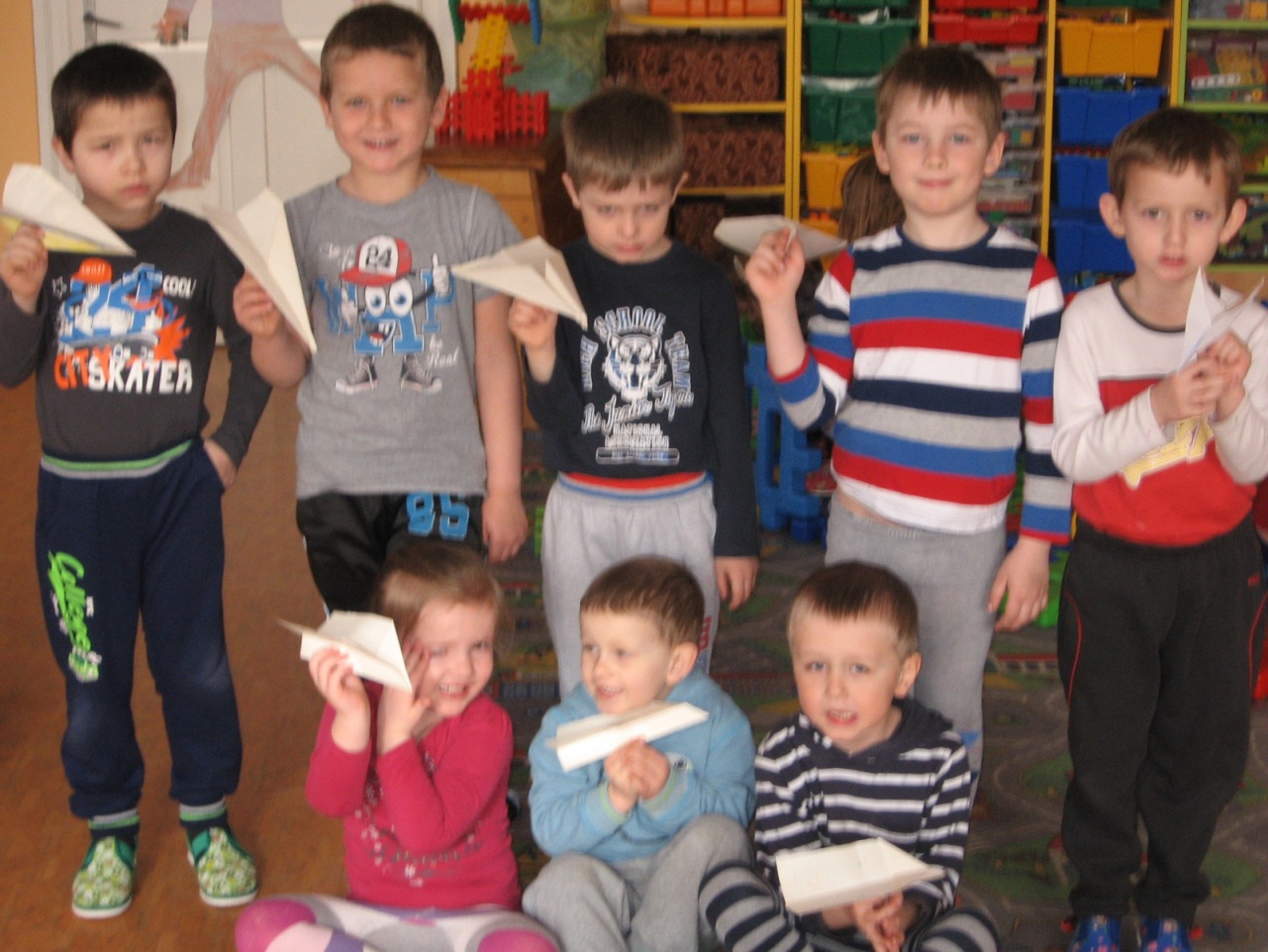 